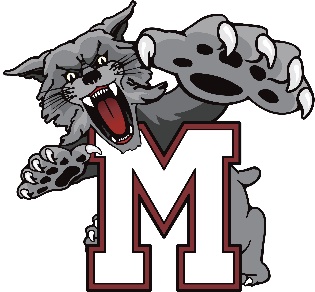 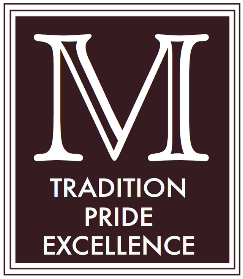 Manager: Gail HiestandAssistant Coaches: Becky MarshallAthletic Director: Seth PehanichAssistant Athletic Director: Bob StricklerAthletic Trainers: Alex “Sandy” Zettlemoyer & Amy Burhanswww.gomechanicsburg.com			@GoMechanicsburgNumberNameGradeGradePositionPosition77Veronica VogtVeronica Vogt10102nd/OF2nd/OF88Nadia HunterNadia Hunter1010IFIF99Regan NaugleRegan Naugle99P/C/2ndP/C/2nd1212Sarah HuberSarah Huber1010SSSS1414Sheree HuberSheree Huber1010LFLF1515Erica BowerErica Bower99OF/1stOF/1st1717Ellia ChartrandEllia Chartrand1010P/1stP/1st1919Neve BordlemayNeve Bordlemay99OF/3rdOF/3rd2222Ryleigh FoxRyleigh Fox99OF/2ndOF/2nd2626Kallie BowerKallie Bower1010P/OF/SSP/OF/SS2727Alexis StoutAlexis Stout993rd/SS3rd/SS3434Mackinley GiblinMackinley Giblin1010C/1stC/1st3535Summer FawberSummer Fawber993rd3rd